    630102, г. Новосибирск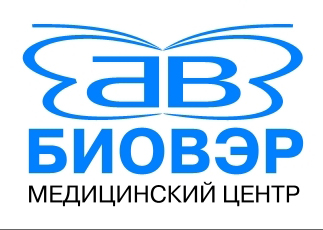 ул. Кирова, 82тел/факс (383), 254-00-48			       ИНН 5407206565Лицензия № ЛО-54-01-005188 от 14.11.2018 г.«Утверждаю»ДиректорООО МЦ «Биовэр»________________Бреусов А.А.«___»______________2018г.ПРАВИЛА предоставления платных медицинских услуг  в ООО Медицинский центр «Биовэр» Основные положения  1.1. Настоящие Правила разработаны в соответствии с Федеральными законами от 21.11.2011 N 323-ФЗ «Об основах охраны здоровья граждан в Российской Федерации» и от 29.11.2010 N 326-ФЗ «Об обязательном медицинском страховании в Российской Федерации», Закон РФ от 07.02.1992 N 2300-1 «О защите прав потребителей», Гражданским Кодексом РФ, Постановлением Правительства РФ  от 04.10.2012 N 1006 "Об утверждении Правил предоставления медицинскими организациями платных медицинских услуг" и ставят своей целью более полное удовлетворение потребности населения в медицинской помощи. 1.2. Правила определяют порядок и условия предоставления платных медицинских услуг гражданам и юридическим лицам в медицинской организации  ООО МЦ «Биовэр». 1.3. Правила являются обязательными для исполнения всеми подразделениями медицинского центра, которые имеют право оказывать платные медицинские услуги . 1.4. Платные услуги оказываются медицинским центром в соответствии с правом, закрепленным Уставом организации, осуществлять приносящую доход деятельность, связанную с оказанием медицинских услуг в объеме имеющейся лицензии на медицинскую деятельность.  1.5. Руководство деятельностью Медицинского центра при оказании платных медицинских услуг осуществляет директор. Организация оказания платных медицинских услуг 2.1. Медицинский центр обеспечивает граждан бесплатной, доступной и достоверной  информацией о платных медицинских услугах. Информация должна располагаться в удобном для ознакомления месте на специальном стенде и содержать: - сведения о наименовании учреждения, о его месте нахождения (месте государственной регистрации); - сведения о лицензиях, сертификатах, номерах и датах выдачи, сроке действия, органе, выдавшем лицензию; - сведения о режиме работы отделений, специалистов по оказанию платной и бесплатной помощи; - прейскурант на оказываемые платные медицинские услуги;- условия предоставления платных медицинских услуг;- сведения о  контролирующих организациях, их адресах, телефонах. 2.2.Факт ознакомления пациента со сведениями о предоставляемых платных   медицинских услугах оформляется в устной либо письменной (договор на оказание платных медицинских услуг). 2.3.Оказание платных медицинских услуг медицинским персоналом осуществляется в основное рабочее время.2.4.Предоставление платных медицинских услуг оформляется путем заключения  договора в письменной форме, который регламентирует условия и сроки их получения, порядок расчетов, права, обязанности и ответственность сторон.  2.5.При оказании  платных медицинских услуг, предусмотренных территориальной программой госгарантий, на платной основе по желанию пациента Медицинский центр уведомляет пациента о возможности получения услуги бесплатно и дополнительно к договору,  получает его письменное согласие на платную медицинскую услугу, содержащее информацию об ознакомлении пациента об имеющейся альтернативе бесплатного получения медицинских услуг и волеизъявлении пациента на получение медицинских услуг за плату. 2.6.Предоставление платных медицинских услуг гражданам РФ осуществляется при наличии добровольного информированного согласия пациента. Факт добровольного информированного согласия на оказание платных медицинских услуг фиксируется в медицинской карте пациента. 2.7.Оплата за медицинские услуги, оказываемые Медицинским центром, осуществляется в наличной и безналичной форме. Оплата медицинских услуг наличными денежными средствами осуществляется путем внесения денежных средств в кассу. При этом пациенту выдается счет и кассовый чек. Оплата медицинских услуг безналичными денежными средствами осуществляется путем перечисления на соответствующий счет. 2.8.В Медицинском центре предусматривается следующий порядок приема пациентов,  желающих получить платные медицинские услуги:  пациенты, нуждающиеся в амбулаторной  консультативно-диагностической помощи, обращаются к администратору регистратуры для заключения договора на оказание платных медицинских услуг и оплаты за консультацию (прием врачом-специалистом) и (или) диагностическую процедуру.  Оформленный договор и документ, подтверждающий внесение денег в кассу, передаются пациенту. Администратор  обязан указать в договоре отметку  свои фамилию, имя и отчество, дату оплаты и личную подпись.  2.9.В случаях, когда пациент по заключению врача нуждается в госпитализации по экстренным показаниям, врач-специалист выдает пациенту направление на экстренную госпитализацию, а администратор регистратуры вызывает бригаду скорой медицинской помощи. Ценообразование и учет денежных средств 3.1. Стоимость платных медицинских услуг утверждается директором Медицинского центра в соответствии с действующим законодательством (Прейскурант платных услуг). Бухгалтерский учет и статистическая отчетность 4.1. Бухгалтерский учет деятельности Медицинского центра осуществляется в порядке, установленным законодательством РФ.    4.2. Медицинский центр ведет статистический учет результатов предоставленных платных медицинских услуг населению и представляет данные по отчетным формам в установленном действующим законодательством порядке. 4.3. По требованию пациентов, получающих платные медицинские услуги в Медицинском центре, администрация обязана выдать документы, подтверждающие объем и   стоимость оказанных   медицинских  услуг. Контроль за предоставлением платных медицинских услуг 5.Контроль за организацией и качеством предоставления платных медицинских   услуг, а также ценами и порядком взимания денежных средств, может  осуществлять  в пределах   своей компетенции государственными организациями, которым в соответствии  с законами и иными правовыми актами федерального и регионального уровня предоставлено право проверки деятельности   учреждений здравоохранения. 